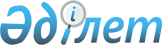 О внесении изменений в приказ исполняющего обязанности Министра по инвестициям и развитию Республики Казахстан от 26 января 2016 года № 87 "Об утверждении цен на товары (работы, услуги), производимые и (или) реализуемые Государственной корпорацией "Правительство для граждан"Приказ Министра цифрового развития, инноваций и аэрокосмической промышленности Республики Казахстан от 31 июля 2023 года № 304/НҚ
      Примечание ИЗПИ!Вводится в действие с 30.09.2023.
      ПРИКАЗЫВАЮ:
      1. Внести в приказ исполняющего обязанности Министра по инвестициям и развитию Республики Казахстан от 26 января 2016 года № 87 "Об утверждении цен на товары (работы, услуги), производимые и (или) реализуемые Государственной корпорацией "Правительство для граждан" (зарегистрирован в Реестре государственной регистрации нормативных правовых актов за № 13353), следующие изменения:
      в приложении 3:
      главы "1. Мониторинг земель" и "2. Геоботаническое обследование кормовых угодий" исключить;
      в главе "3. Бонитировка почв":
      параграф 13 исключить;
      в главе "4. Учет количества земель":
      параграф 21 исключить;
      параграф 22 изложить в следующей редакции: 
      "Параграф 22. Сканирование земельно –кадастровых дел 
      Таблица 60
      Единица измерения – 10 земельно-кадастровых дел
      Примечание:
      Цена без учета НДС, тенге";
      заголовок параграфа 23 изложить в следующей редакции:
      "Параграф 23. Согласование проектируемого земельного участка графическим данным информационной системы единого государственного кадастра недвижимости";
      пункт 132 параграфа 23 изложить в следующей редакции:
      "132. Проверка соответствия месторасположения проектируемого участка (границ объекта землеустройства и их координат) графическим данным информационной системы.":
      параграф 24 изложить в следующей редакции:
      "Параграф 24. Актуализация данных ГЗК
      Таблица 62
      Единица измерения – земельный участок
      Примечание:
      НДС - налог на добавленную стоимость";
      параграф 26 изложить в следующей редакции:
      "Параграф 26. Изготовление кадастровых карт районов, учетных кварталов и кодирование земельного участка в квартале
      Подраздел 1. Изготовление электронной земельно-кадастровой карты района 
      Таблица 64
      Примечание:
      Цена без учета НДС, тенге
      135. Содержание работы: получение задания, подборка технических дел, по формированию отвода на садоводческие товарищества, нанесение их границ на плановую основу; выборка из земельного баланса количества земельных участков в населенном пункте; подборка технических дел по линейным и водным объектам, объектам сельскохозяйственного и иного назначения; подбор топографических карт на территорию района, учетного квартала; составление схемы размещения листов карт на территорию района, фотопланшетов на территорию учетного квартала; сканирование листов топографических карт и фотопланшетов; сшивка растровых изображений; определение количества учетных кварталов и их границ, составление сводной ведомости координат и обзорной схемы расположения учетных кварталов; создание слоя границ района, границ учетных кварталов, слоя координатной сетки, надписей и зарамочного оформления; технический контроль выполненных работ; подготовка материалов к согласованию и их размножение; копирование и передача информации в районные филиалы по регистрации недвижимости; утверждение кадастровой карты в органах исполнительной власти.";
      в подразделе 2. Изготовление электронной земельно-кадастровой карты учетного квартала, сформированного на землях сельскохозяйственного назначения таблицу 65 изложить в следующей редакции:
      "таблица 65
      Примечание:
      Цена без учета НДС, тенге
      Подраздел 3. Изготовление электронной земельно-кадастровой карты учетного квартала, сформированного на землях городов и населенных пунктов
      Таблица 66
      Подраздел 4. Изготовление электронной земельно-кадастровой карты учетного квартала, сформированного на землях садоводческих кооперативов (товариществ) 
      Таблица 67
      Примечание:
      НДС - налог на добавленную стоимость";
      2. Комитету государственных услуг Министерства цифрового развития, инноваций и аэрокосмической промышленности Республики Казахстан в установленном законодательством Республики Казахстан порядке обеспечить размещение настоящего приказа на интернет-ресурсе Министерства цифрового развития, инноваций и аэрокосмической промышленности Республики Казахстан после его официального опубликования.
      3. Контроль за исполнением настоящего приказа возложить на курирующего вице-министра цифрового развития, инноваций и аэрокосмической промышленности Республики Казахстан.
      4. Настоящий приказ вводится в действие с 30 сентября 2023 года и подлежит официальному опубликованию.
      "СОГЛАСОВАН"Министерство сельского хозяйстваРеспублики Казахстан
      "СОГЛАСОВАН"Агентство по защите иразвитию конкуренцииРеспублики Казахстан
					© 2012. РГП на ПХВ «Институт законодательства и правовой информации Республики Казахстан» Министерства юстиции Республики Казахстан
				
№ п/п
Наименование работ
Цена без учета НДС, тенге
1
2
3
1.
Подбор, получение в архиве земельно-кадастровых дел (далее -ЗКД), проверка полноты
424
2.
Расшивка (ЗКД)
995
3.
Сканирование (ЗКД)
1420
4.
Сшивка (ЗКД)
1130
5.
Учет и составление реестра отсканированных ЗКД, передача и загрузка их в информационную систему
408
Итого
4377
№ п/п
Наименование работ
Цена без учета НДС, тенге
1.
Систематизация полученной информации для внесения в электронную базу данных
26
2.
Внесение данных в информационную систему
280
Итого
306
№ п/п
Наименование видов работ
Единица измерения
Цена без учета НДС, тенге
1
2
3
4
1
Подбор фотопланшетов на территорию района (масштаб 1:10000; масштаб 1:25000; масштаб 1:50000)
район
10449
2
Составление схемы размещения фотопланшетов на территорию района
район
6940
3
Сканирование фотопланшетов
ф/планшет
621
4
Нанесение координатной сетки на растровое изображение фотопланшета
ф/планшет
2763
5
Выравнивание и регистрация растрового изображения фотопланшета и обрезка его зарамочного оформления
ф/планшет
621
6
Определение границ учетных кварталов и составление сводной ведомости координат
квартал
10449
7
Внесение координат твердых поворотных точек границ квартала в электронную базу данных
квартал
841
8
Векторизация границ по естественным урочищам
квартал
841
9
Оформление электронной земельно-кадастровой карта района
карта
6940
10
Технический контроль выполненных работ
район
6940
11
Печать земельно-кадастровой карты района на плоттере
кв. метр
841
12
Согласование и утверждение земельно- кадастровой карты в органах исполнительной власти
район
23546
13
Передача карты в информационную систему
район
6941
№ п/п
Наименование работ
Единица измерения
Цена без учета НДС, тенге
1
2
3
4
1
Подготовка растровой основы учетного квартала из растровой карты района
квартал
3528
2
Векторизация границ сельскохозяйственных угодий, основных элементов гидрографии, дорожной и инженерной сети
планшет
21634
3
Подготовка земельно-кадастровой информации на земельный участок ранее установленный на местности и имеющий координаты и кадастровый номер
участок
1759
4
Внесение координат твердых поворотных точек границ земельного участка и векторизация границ, проходящих по естественным урочищам
участок
765
5
Технический контроль выполненных работ
квартал
7084
6
Оформление электронной земельно-кадастровой карты учетного квартала
карта
7084
7
Печать земельно-кадастровой карты учетного квартала на плоттере
кв.метр
841
8
Определение номенклатуры фотопланшетов на отведенный участок, выкопировка его местоположения на земельно-кадастровой карте учетного квартала
участок
841
9
Передача карты в информационную систему
квартал
1759
№ п/п
Наименование работ
Единица измерения
Цена без учета НДС, тенге
1
2
3
4
1
Подбор топопланов
планшет
10124
2
Составление схемы размещения
схема
1224
3
Сканирование топопланов
планшет
2686
4
Выравнивание и регистрация растрового изображения снимка
снимок
1377
5
Оформление электронной земельно-кадастровой карты учетного квартала (нанесение надписей улиц и переулков, площадей и иных адресных атрибутов - номеров угловых домов в жилых кварталах)
квартал
28642
5
Подготовка земельно-кадастровой информации на земельный участок ранее установленный на местности и имеющий кадастровый номер
участок
1759
6
Определение местоположения земельного участка на земельно-кадастровой карте учетного квартала с выездом в населенный пункт
участок
841
7
Внесение границ земельного участка в электронную земельно-кадастровую карту учетного квартала
участок
459
8
Технический контроль выполненных работ
квартал
7007
9
Оформление электронной земельно-кадастровой карты учетного квартала
карта
7007
10
Печать земельно-кадастровой карты учетного квартала на плоттере
кв.метр
841
11
Определение номенклатуры фотопланшетов на отведенный участок, выкопировка его местоположения на земельно-кадастровой карте учетного квартала
участок
841
12
Передача карты в информационную систему
квартал
1759
№ п/п
Наименование работ
Единица измерения
Цена без учета НДС, тенге
1
2
3
4
1
Составление схемы организации территории садоводческого кооператива (товарищества)
квартал
36309
2
Сканирование схемы
схема
2677
3
Оформление электронной земельно-кадастровой карты учетного квартала (нанесение надписей улиц, переулков и иных адресных атрибутов - номеров угловых дачных участков в садоводческих кварталах)
квартал
21510
4
Подготовка земельно-кадастровой информации на земельный участок ранее установленный на местности и имеющий кадастровый номер
участок
1759
5
Определение местоположения дачного участка на земельно-кадастровой карте учетного квартала с выездом в садоводческий кооператив
участок
841
6
Внесение границ дачного участка в электронную земельно-кадастровую карту учетного квартала
участок
459
7
Технический контроль выполненных работ
квартал
7084
8
Оформление электронной земельно-кадастровой карты учетного квартала
карта
7084
9
Печать земельно-кадастровой карты учетного квартала на плоттере
квадратный метр
841
10
Определение номенклатуры фотопланшетов на отведенный участок, выкопировка его местоположения на земельно-кадастровой карте учетного квартала
участок
841
11
Передача карты в информационную систему
квартал
1759
      Министр цифрового развития, инноваций и аэрокосмической промышленности 

Мусин Б.Б.
